МДОУ «Детский сад № 91»г. ЯрославльКонспект итогового интегрированного  занятияв средней группе № 9 «Солнышко»Квест-играТема: «Ключ в старшую группу»автор: Софронова Ирина Сергеевна,воспитатель первой квалификационной категорииДата проведения: май 2016 годКвест-играТема: «Ключ в старшую группу»Цель : активизация знаний и умений детей в различных образовательных областяхЗадачи : Обучающие:-Закрепить знания детей о счёте и различении цифр о 1 до 5;-Закрепить знания о геометрических фигурах (круг, квадрат, прямоугольник, треугольник, овал); -Закрепить умения ориентироваться на листе бумаги;- Закрепить умения отгадывать загадки о диких животных;- Закрепить умения правильно пользоваться обобщающими понятиями, классификацией;Развивающие:-Развивать общую моторику (выполнять движения со словами, быстро переключаться с одного действия на другое);- Развивать конструктивные навыки (выкладывать из геометрических фигур домик);-Развивать внимание, память, логическое мышление;Воспитательные:- Воспитывать у детей доброжелательность в общении со сверстниками и взрослыми, оказывать помощь друг другу;Демонстрационный и раздаточный материал:мультимедийный экран и аппаратура,  сундук, золотой ключик, прозрачная банка с водой, дорожка из брусков, обручи, мягкие модули, озеро (голубая ткань) с рыбками и цифрами от 1 до 5 на каждого ребёнка, геометрические фигуры из картона (круг, квадрат, треугольник, прямоугольник, овал), альбомные листы, медали для детей;Ход НОД:1. Организационный этап: Ребята стоят около воспитателя.Воспитатель: Ребята, а вы вежливые? Как можно поприветствовать всех? (Добрый день, Здравствуйте, Добро пожаловать, Рады вас видеть и т.д.)Стучится Буратино.Буратино: Ребята, помогите мне.Воспитатель: Буратино, здравствуй! Что случилось?Буратино: Да, случилось. Кот Базилио и лиса Алиса отобрали у меня золотой ключик, бросили его в волшебную воду, воду в сундук, а сундук спрятали в лесу, в лесу есть поляна и дойти можно до неё только через глубокое озеро. Ребята, помогите мне, пожалуйста.Буратино: Они сказали, что я сумею достать ключ, если поумнею. А еще они сказали, что надо пройти какие-то испытания.Воспитатель: Успокойся, Буратино. Мы с ребятами тебе обязательно поможем. Поможем, ребята? Давай всё Буратино. Ребята, какое было последнее слово? (озеро) Отправляемся в путь к озеру со словами «Мы все к озеру пойдём и ключ Буратино обязательно найдём».- А вот и озеро, но в озере рыбки с цифрами. Если мы с вами все цифры правильно  назовём и расставим по порядку, то мы пройдём 1 испытание и поможем Буратино.Буратино: Молодцы, ребята! Справились с первым испытанием. А кот Базилио и лиса Алиса говорили, что сундук спрятан на «поляне ума» Воспитатель: Спасибо, Буратино! Кто догадался, куда нам нужно отправиться (на поляну ума)Ребята, я знаю как нам весело добраться до поляны ,с речёвкой. Повторяйте за мной:«Мы сейчас к поляне вышли,Поднимайте ноги выше,Через кустики и кочки,Через ветки и пенёчки».На поляне лежат различные предметы.Воспитатель: Ребята, если мы скажем правильно, из чего сделаны эти предметы, мы пройдём ещё одно испытаниеДидактическая игра «Из чего сделаны предметы?»мяч - из резины матрешка - из дерева гвоздь - из железа поделка - из бумаги  машина - из пластмассы игрушка - из меха стакан - из стекла Воспитатель: Ребята, вы на все вопросы ответили правильно? Буратино: Молодцы, ребята! Прошли ещё одно испытание.Воспитатель: Может ты ещё что-то вспомнишь, Буратино? Буратино:Да, кот Базилио и лиса Алиса всё время повторяли : «Называется одним словом…»Дидактическая игра «Скажи одним словом»яблоко, груша, слива, лимон… (фрукты),кровать, стол, шкаф, тумба… (мебель),собака, кошка, корова, коза…(домашние животные),папа, мама, сестра, брат, дедушка, бабушка… (семья),кубик, мячик, машина, кукла… (игрушки),тапки, сапоги, кроссовки, ботинки… (обувь),пчела, стрекоза, муха, жук… (насекомые),береза, дуб, клен, ель… (деревья).Буратино: Молодцы, всё правильно ответили. Ребята, я вспомнил, кот и лиса говорили про какую-то загадку. Воспитатель: Не волнуйся, Буратино, ребята и здесь тебе помогут.Загадки про животных (При правильном ответе детей на экране появляется картинка с животным)1.У этого животного летом шубка серая, а зимой белая. Он быстро бегает, всех в лесу боится, прячется под кустом.  (Заяц)2.Он маленький и колючий. Зимой спит. Летом питается мышами, жуками, червяками.  (Ёж)3.Он большой, лохматый, неуклюжий. Зимой спит в берлоге. Летом ходит по лесу и ищет мёд и малину.  (Медведь)4.Она рыжая и хитрая. У неё пушистый хвост. Живет в норе. Ловит мышей и зайцев.  (Лиса)5.Он серый и страшный, злой и голодный. Ловит зайцев и ягнят. Живет в логове.  (Волк)6.Она маленькая, быстрая, рыжая. Живет в дупле. Грызет шишки и орехи.  (Белка)7.Он большой и сильный. У него торчат два клыка. Очень любит жёлуди искать под дубом  (Кабан) Воспитатель: Молодцы, ребята! А ты Буратино что-нибудь ещё вспомнил?Буратино: Да, ребята, вспомнил, на сундуке была картинка из геометрических фигур.Дидактическая игра  «Построй дом из геометрических фигур». У этого дома:Треугольник – это крыша,прямоугольник – это труба,квадрат – это стены, круг – это окно, овал – это пруд у дома.Воспитатель: Молодцы, и это испытание вы преодолели! Буратино: Ребята, всё сходится! Озеро, поляна, лесные загадки, сундук. Значит сундук надо искать где-то здесь.(Дети ищут в зале сундук. Открывают его, Буратино достаёт банку с водой.- Ребята, смотрите, а вот и волшебная вода.Воспитатель: Какая же это волшебная вода? Это самая обыкновенная вода.Буратино проводит эксперимент с водой: взбалтывает банку с водой, она становится синего цвета. Ищут в сундуке золотой ключ, находят и  медали для детей «Переведён в старшую группу». Воспитатель награждает такой же медалью Буратино и просит его прийти в сентябре к детям и учиться со всеми вместе в старшей группе, чтобы лиса Алиса и кот Базилио больше его не обманывали.А сейчас все танцуют!Рефлексия: Ребята, вы такие сегодня были молодцы! Вы помогли Буратино найти ключ. Теперь он тоже сможет учиться. А вам понравилось проходить сложные испытания? Было сложно ?(ответы детей)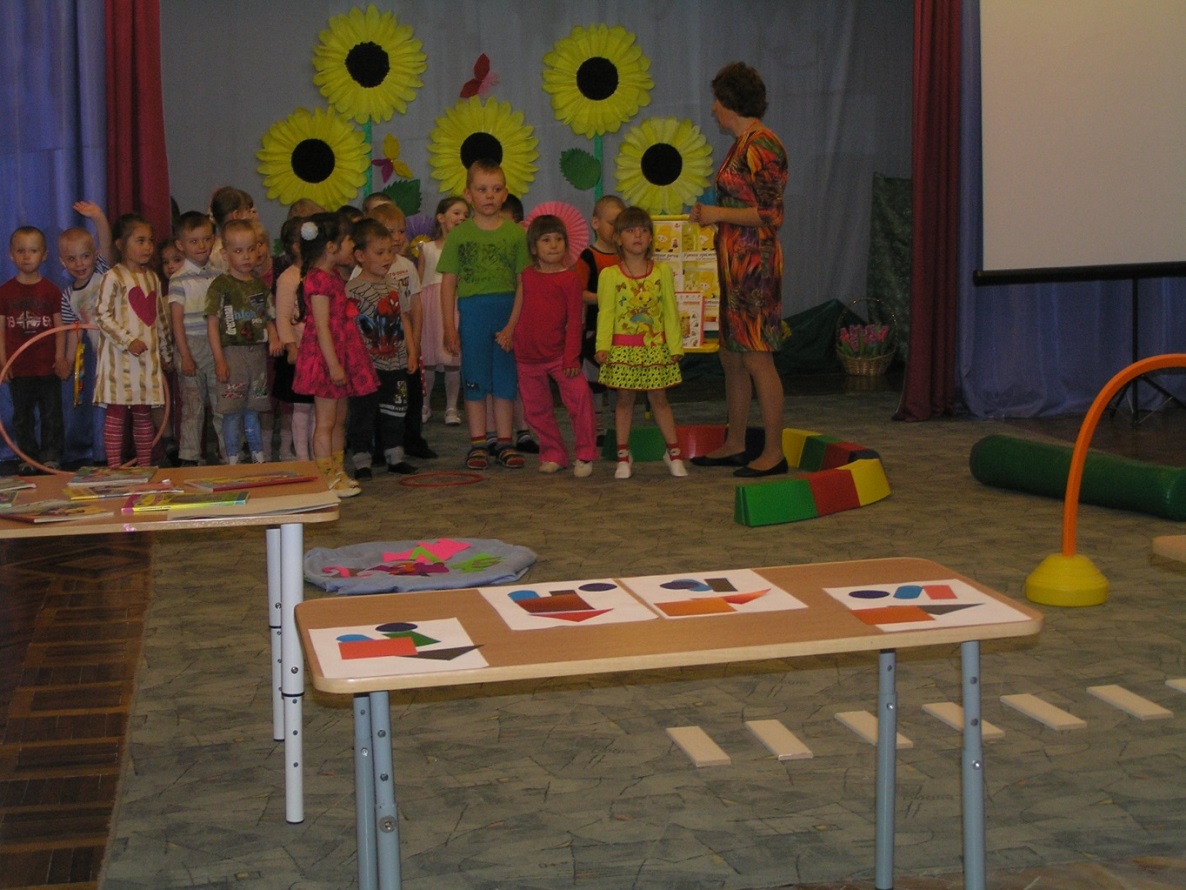 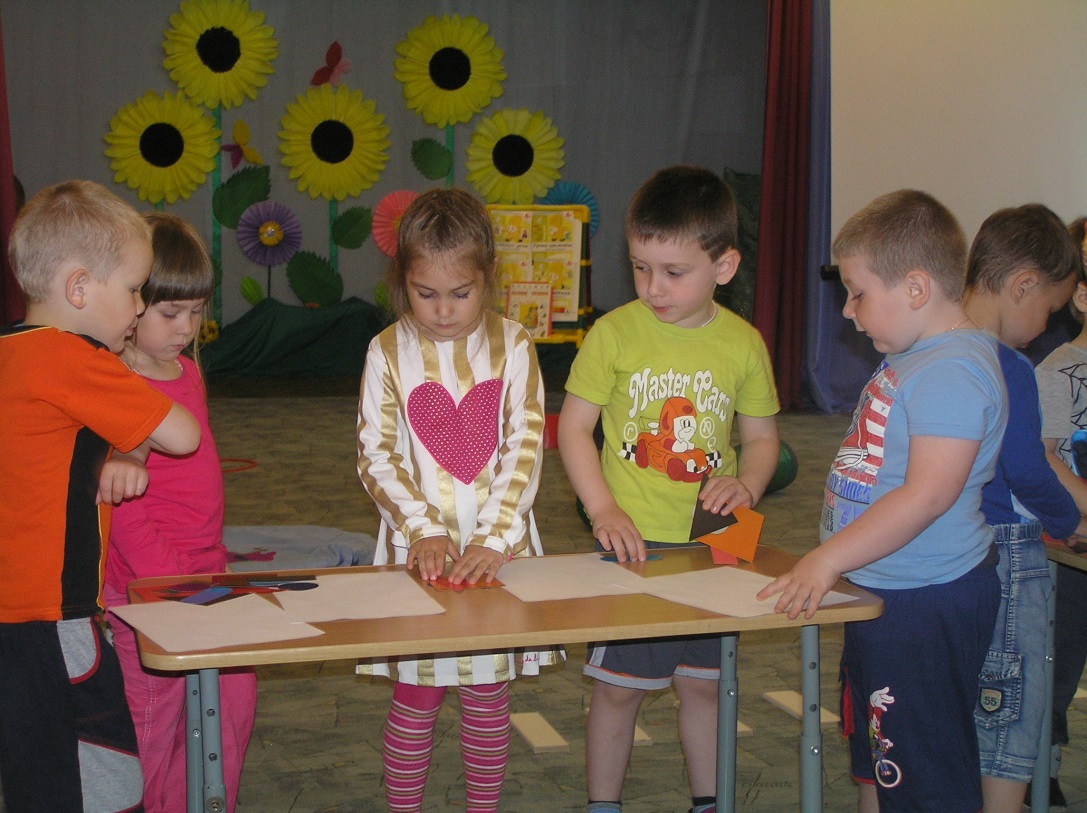 .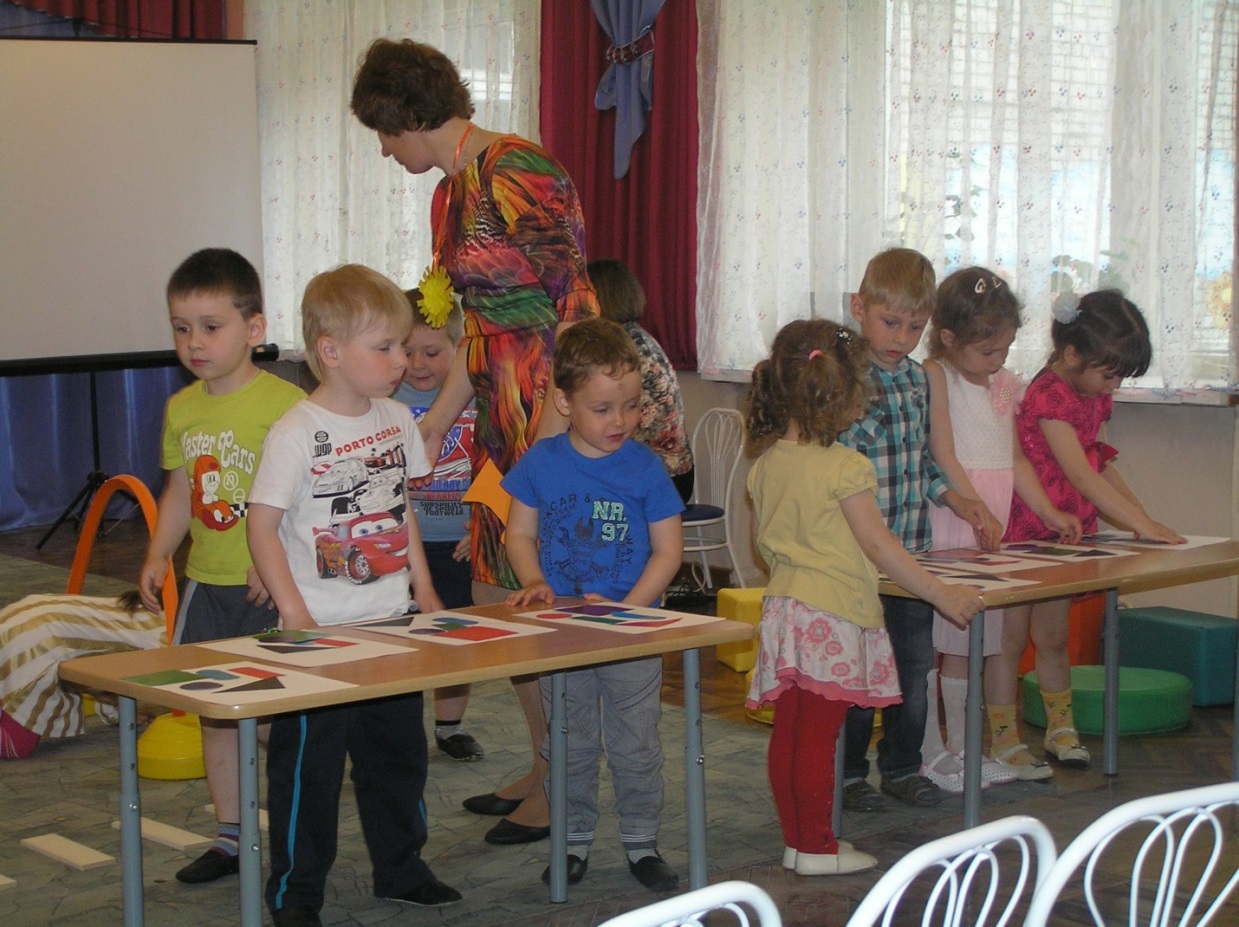 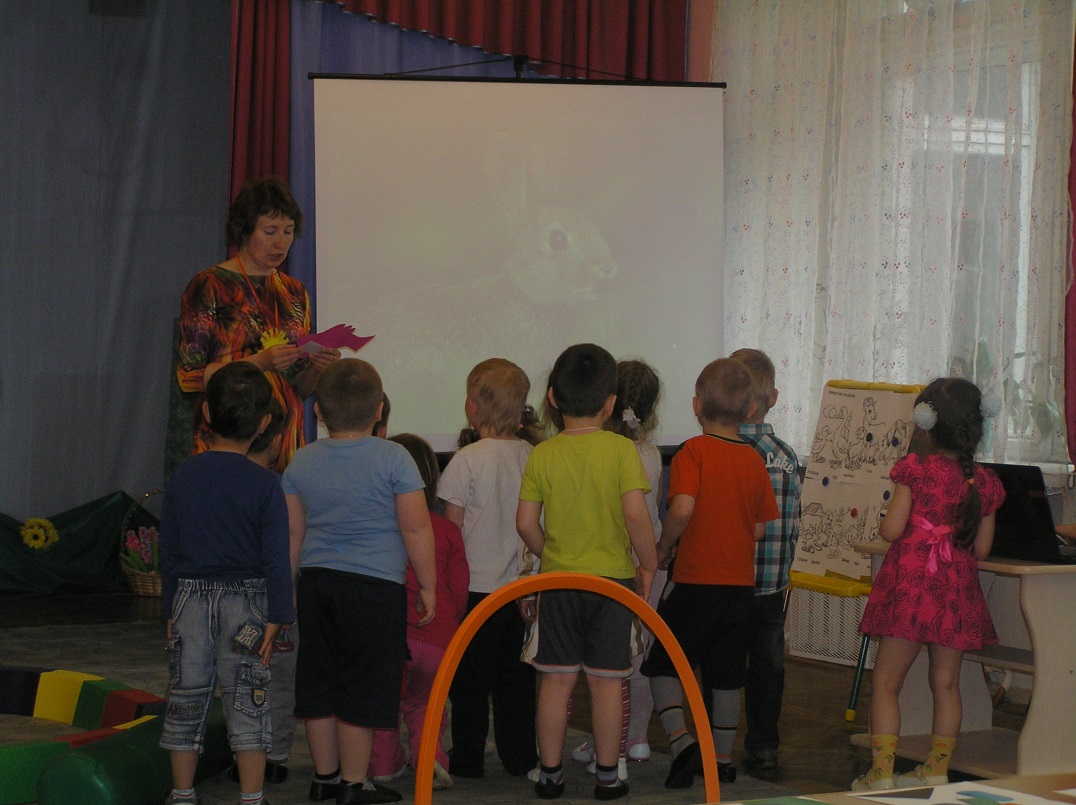 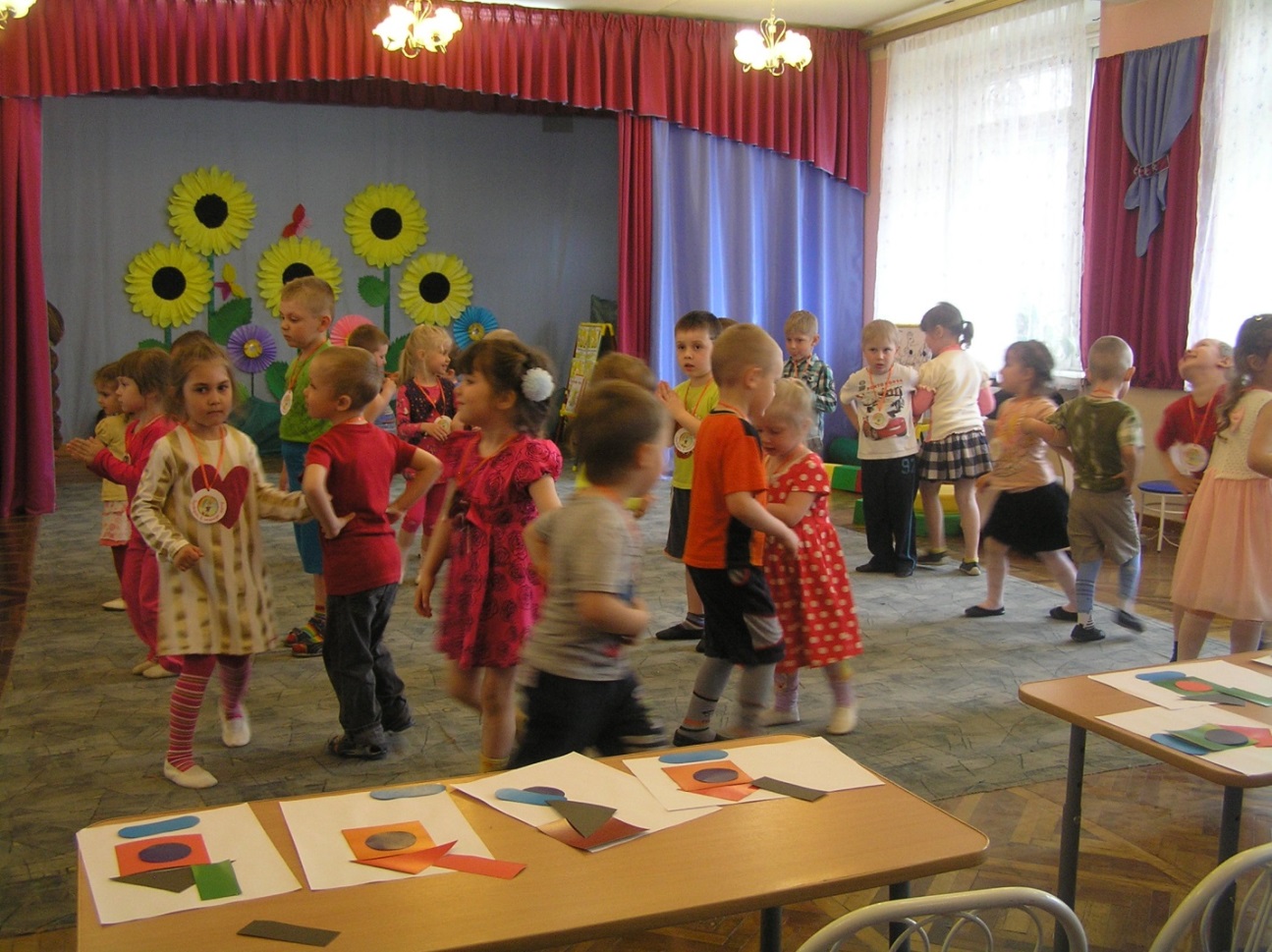 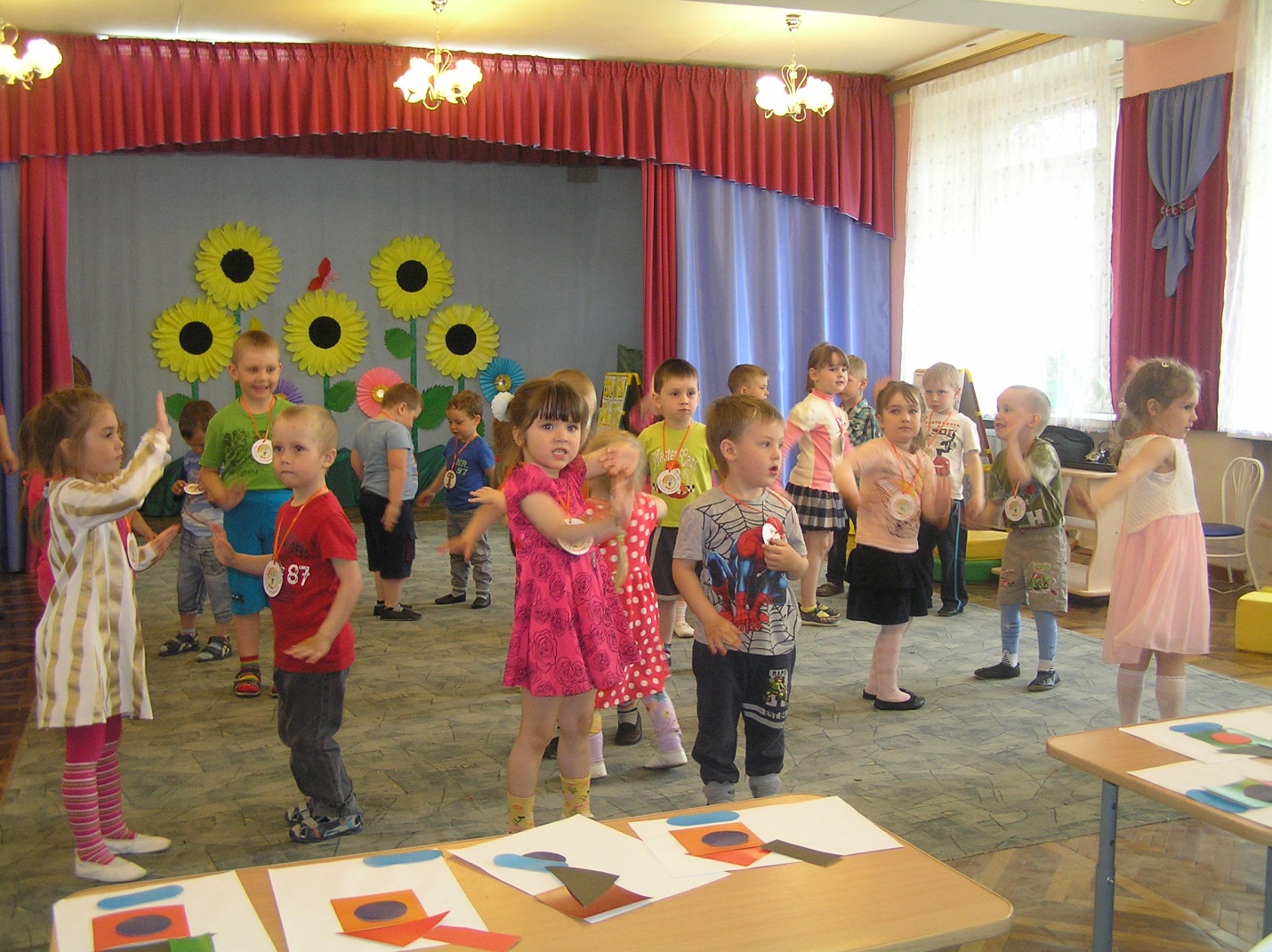 